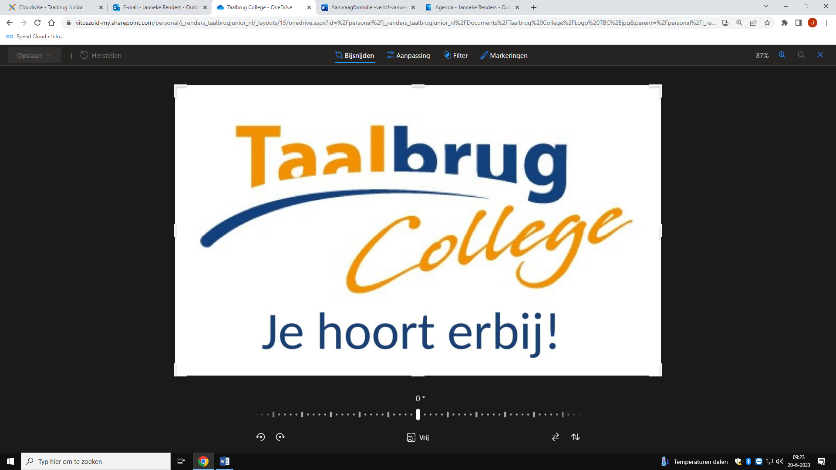 Richtlijnen verlof wegens gewichtige omstandigheden1. Gewichtige omstandigheden 10 schooldagen per schooljaar of minderEen verzoek om extra verlof in geval van gewichtige omstandigheden op grond van het gestelde artikel 14, lid 1 van deLeerplichtwet 1969 voor 10 schooldagen per schooljaar of minder dient vooraf of binnen twee dagen na ontstaan van deverhindering aan de directeur van de school te worden voorgelegd.2. Gewichtige omstandigheden meer dan 10 schooldagen per schooljaarEen verzoek om extra verlof in geval van gewichtige omstandigheden op grond van artikel 14, lid 3 van de Leerplichtwet1969 voor meer dan 10 schooldagen per schooljaar dient, indien mogelijk, minimaal 8 weken van tevoren via de directeur van de school, bij de leerplichtambtenaar van de school te worden voorgelegd.Hiervoor gelden de volgende richtlijnen:Voor verhuizing maximaal 1 schooldag.Voor het voldoen aan wettelijke verplichting, voor zover dit niet buiten de lesuren kan geschieden: maximaal 10 schooldagen. Voor het bijwonen van het huwelijk van bloed- of aanverwanten t/m de 3e graad. In Nederland maximaal 2 schooldagen indien er ver gereisd moet worden, anders maximaal 1 schooldag. In het buitenland maximaal 5 lesdagen. Hiervoor moet een trouwkaart als bewijs toegevoegd worden aan het verlofformulier. Bij ernstige ziekte zonder uitzicht op herstel van ouders of bloed- of aanverwanten t/m de 3e graad maximaal 10 schooldagen. Hiervoor moet een doktersverklaring (waar ernstige ziekte uit blijkt) als bewijs toegevoegd worden aan het verlofformulier.Bij overlijden van bloed- of aanverwantenIn de 1e graad maximaal 5 schooldagenIn de 2e graad maximaal 2 schooldagen In de 3e en 4e graad maximaal 1 schooldag.In het buitenland 1 t/m 4e graad maximaal 5 schooldagen.Hiervoor moet een rouwkaart als bewijs toegevoegd worden aan het verlofformulier.Bij 25-, 40- en 50-jarige ambtsjubileum en het 12,5-, 25-, 40-, 50-, en 60-jarige huwelijksjubileum van ouders of grootouders maximaal 1 schooldag.Voor andere naar het oordeel van de directeur belangrijke redenen maximaal 10 schooldagen. Dit zijn geen vakantieverlof dagen. Extra verlof wordt niet verleend vanwege de volgende redenen:Familiebezoek in het buitenland. Goedkope vliegtickets in het laagseizoen. Omdat tickets al gekocht zijn of omdat er geen tickets meer zijn in de vakantieperiode. Vakantiespreiding. Verlof voor een kind, omdat andere kinderen uit het gezin al of niet vrij zijn. Eerder vertrek of latere terugkomst in verband met verkeersdrukte. Samen reizen/ in konvooi rijden door bijvoorbeeld de BalkanKroonjaren. Sabbatical. Wereldreis/ verre reis. Dienstrooster van werknemer.WaarschuwingDe directeur is verplicht de leerplichtambtenaar mededeling te doen van ongeoorloofd verzuim. Tegen ouders die hunkind(eren) zonder toestemming van school houden, kan proces-verbaal worden opgemaakt.BezwaarschriftprocedureIndien u zich niet met deze beslissing kunt verenigen, kunt u hiertegen op grond van de Algemene Wet Bestuursrecht binnen 6weken na de dagtekening van deze beschikking gemotiveerd een bezwaarschrift indienen.Bij een verzoek t/m 10 dagen beslist de directeur van de school. Bent u het niet eens met de afwijzing dan kan men eengemotiveerd bezwaarschrift indienen bij de directeur van de school, deze hoort de aanvrager eventueel bijgestaan doorderden. Binnen 6 weken beslist de directeur.Bij een verzoek van meer dan 10 dagen beslist de leerplichtambtenaar. Bent u het niet eens met de afwijzing dan kan men een gemotiveerd bezwaarschrift indienen bij de leerplichtambtenaar, deze hoort de aanvrager, eventueel bijgestaan door derden, binnen 6 weken beslist de leerplichtambtenaar. Het indienen van een bezwaarschrift heeft geen schorsendewerking.Bij een afwijzing op uw bezwaarschrift kunt u binnen 6 weken een beroepsprocedure aangaan bij de president van de Arrondissementsrechtbank  te ’s-Hertogenbosch (artikel 8:1, eerste lid Algemene Wet Bestuursrecht). Naast een gemotiveerd beroepschrift moet de bestreden beschikking worden toegezonden. Bij acute spoed is het mogelijk om –naast het indienen van een bezwaarschrift – bij de kantonrechter een voorlopige voorziening aan te vragen. Adressen:Bureau Leerplicht, Postbus 90150, 5600 RB EindhovenHet college van burgemeester en wethouders, Postbus 90150, 5600 RB  EindhovenArrondissementsrechtbank, Sector Bestuursrecht, Postbus 90125, 5200 MA  's-HertogenboschAANVRAAGFORMULIER VERLOFVoor alle verlof dat niet onder vakantieverlof valt(LPW art. ) IN TE VULLEN DOOR DE OUDER/VERZORGER1. Gegevens leerling:Naam:                            _____                                                             Geboortedatum: _______________________                                        Adres:                                                                             _____            BSN: ________________________________Postcode/woonplaats: ___________________________________   Groep/klas: ___________________________              2. Gegevens ouders/verzorgers:Naam: _______________________________________________________________________________                                                                                                                                            Relatie met leerling: vader - moeder - verzorger -  ______________________                                 Adres (indien anders): ___________________________________________________________________                                                                                                                     Telefoon: _______________________________________________________                                                                                                                                         3. Gegevens van leerlingen die andere school bezoeken:Naam:                                                                                         Geboortedatum: __________________________                                        School:                                                                          __     	 Naam:                                                         _____                      Geboortedatum: ___________________________                                        School:                                                                                   	 4. Periode waarvoor het extra -verlof wordt aangevraagd:Van                                                                  tot en met ______________________________                                                                5. De reden waarom dit verlof wordt aangevraagd (vakantie valt hier niet onder):____________________________________________________________________________________________________________________________________________________________________________________________________ ___________________________________________________________________________________________________________________________________________________________________________________________________Bewijzen toevoegen.                                                                                                                                                                                                6.	Handtekening ouder/verzorger:                                                       Eindhoven, _____-_____-_____                                                     IN TE VULLEN DOOR DE DIRECTEUR7. Het verlof wordt wel / niet verleend.   Reden waarom het verlof niet wordt verleend:   ____________________________________________________________________________________________________________________________________________________________________________________________________ ___________________________________________________________________________________________________________________________________________________________________________________________________(Informeer bij de scholen van de andere leerlingen uit het gezin of verlof wel/niet wordt verleend)Indien het verlof meer dan 10 schooldagen betreft, stuurt de directeur de aanvraag door naar de leerplichtambtenaar.Datum doorsturen: _____-_____-_____U dient dit formulier in verband met de wettelijke termijnen direct door te sturen!                                                         8.	Handtekening directeur:                                                                        Eindhoven,    _____-_____-_____                                                              